Сведения о руководстве АНО ДПО «Центр образования «Академия»»Сведения о преподавателях АНО ДПО «Центр образования «Академия»»ФИОИнформация Проскурнина Мария БорисовнаУчредитель. Директор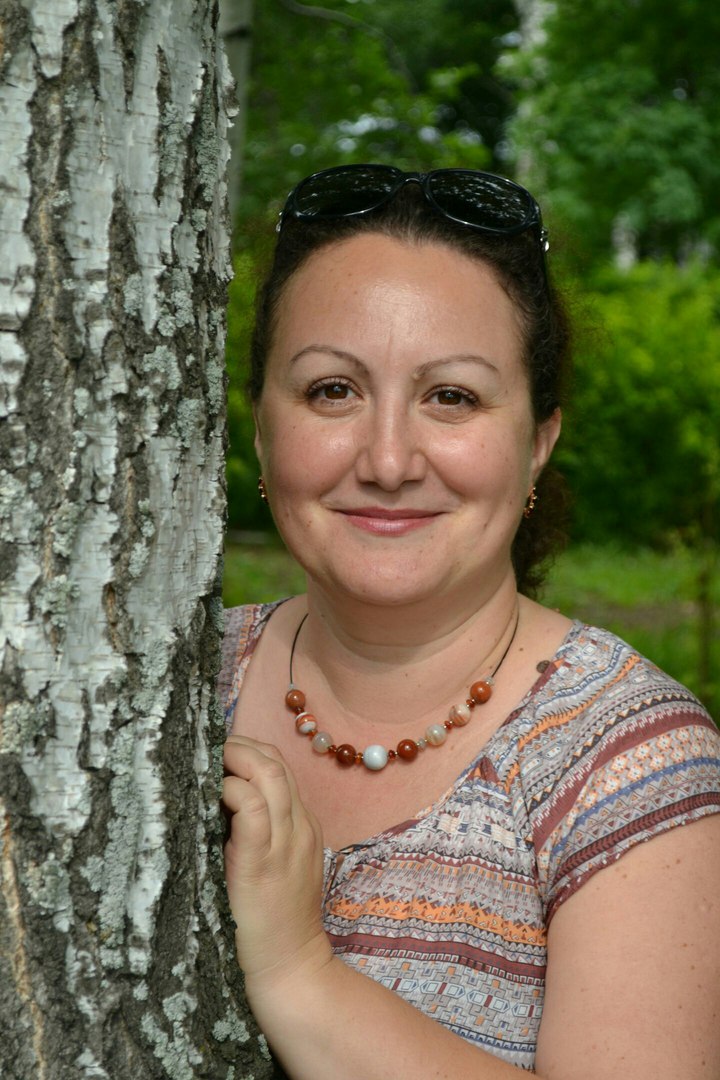 Квалификация: филолог, преподаватель русского языка и литературы. Опыт работы: Пермское государственное хореографическое училище (1994–1995), учитель русского языка и литературы; Пермский государственный университет (ПГНИУ, 1995-1996, 2000), преподаватель кафедры мировой литературы и культуры; ГАСК (2004-2005), преподаватель кафедры литературоведения; МПГУ (2005–2011), доцент кафедры всемирной литературы; Институт славяноведения РАН (2000–2016), доцент, научный сотрудник; АНО ДПО «Центр образования «Академия»» (с 2016 по настоящее время), преподаватель русского языка и литературы. Ученая степень и звание: к.филол.н., доцент.Должность в организации: директор с 2018 г. по настоящее время.Данные о повышении квалификации и профессиональной переподготовке:Специалист в области охраны труда. 72 ч. АНО ДПО «УрИПКиП». 2018. Современные технологии административной деятельности руководителя образовательной организации: управленческие и юридические компетенции. 108 ч. АНО ДПО «УрИПКиП». 2019. Общий стаж работы: 23 года.Стаж работы в должности директора: 2 года. Боронникова Наталия ВладимировнаУчредитель. Заместитель директора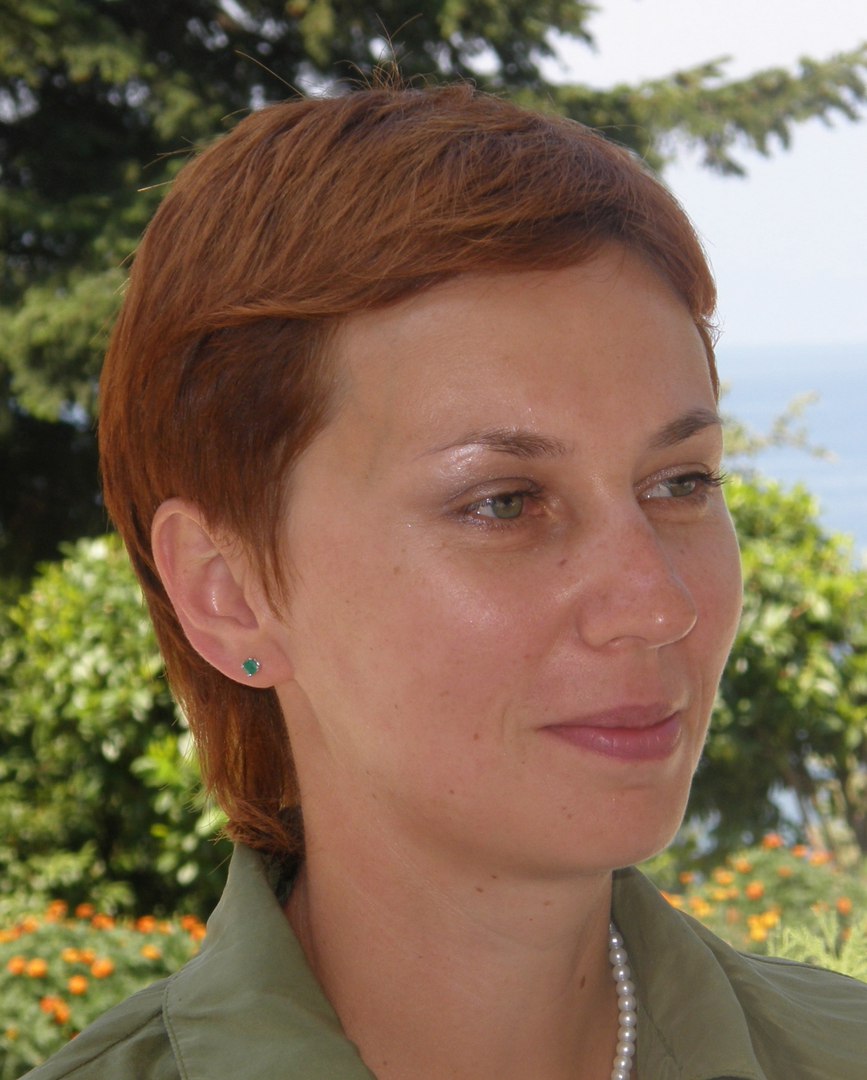 Квалификация: Филолог. Преподаватель русского языка, литературы и славянских языков.Опыт работы: ПГНИУ (с 1996 г. по настоящее время), ПГГПУ (1998 – 2007 гг.), доцент.Ученая степень и звание: к.филол.н., доцент.Должность в организации: зам.директора с 2018 г. по настоящее времяДанные о повышении квалификации и профессиональной переподготовке:Современные технологии административной деятельности руководителя образовательной организации: управленческие и юридические компетенции. 108 ч. 06.03.2019-04.04.2019. АНО ДПО «УрИПКиП». Удостоверение 592408734748.Общий стаж работы: 30 лет.Стаж работы в должности зам. директора: 2 года. ФИОИнформация о преподавателеБоронникова Наталия ВладимировнаКвалификация: Филолог. Преподаватель русского языка, литературы и славянских языков.Опыт работы: ПГНИУ (с 1996 г. по настоящее время), ПГГПУ (1998 – 2007 гг.), доцент.Ученая степень и звание: к.филол.н., доцент.Должность в организации: преподаватель русского языка и славянских языков.Данные о повышении квалификации и профессиональной переподготовке:Подготовка членов региональных предметных комиссий по проверке выполнения заданий с развернутым ответом в экзаменационных работах ГИА-11 по образовательным программам среднего общего образования. Пермь (25.03.2016), 24 ч. Удостоверение о повышении квалификации 592402254173.Подготовка экспертов для работы в региональной предметной комиссии при проведении государственной итоговой аттестации по образовательным программам среднего общего образования» по предмету «Русский язык». Москва (23.10.2017 – 07.11.2017), 36 ч. Удостоверение о повышении квалификации 180001207660.Семинар за македонски jазик, литература и култура (jуни – jули 2017, Охрид). Универзитет «Св. Кирил и Методиj» во Скопjе. Потврда.Преподавание РКИ. Система и методика обучения иностранцев русскому языку. Пермь (27.06.2018-02.08.2018), 144 ч. Удостоверение о повышении квалификации 592406922168.Методика (теория и технология) лингводидактического тестирования в рамках Российской государственной системы тестирования граждан зарубежных стран (Элементарный, Базовый, I сертификационный уровни), Тестирование по русскому языку лиц, претендующих на получение гражданства РФ, Комплексный экзамен по русскому языку как иностранному, истории России и основам законодательства РФ (модуль «Русский язык»). Факультет повышения квалификации преподавателей русского языка как иностранного РУДН. 17.06.19-28.06.19. 72 ч. Удостоверение о повышении квалификации CPD 19 008115.Общий стаж работы: 30 лет.Стаж по специальности: 24 года. Вершинина Дарья Борисовна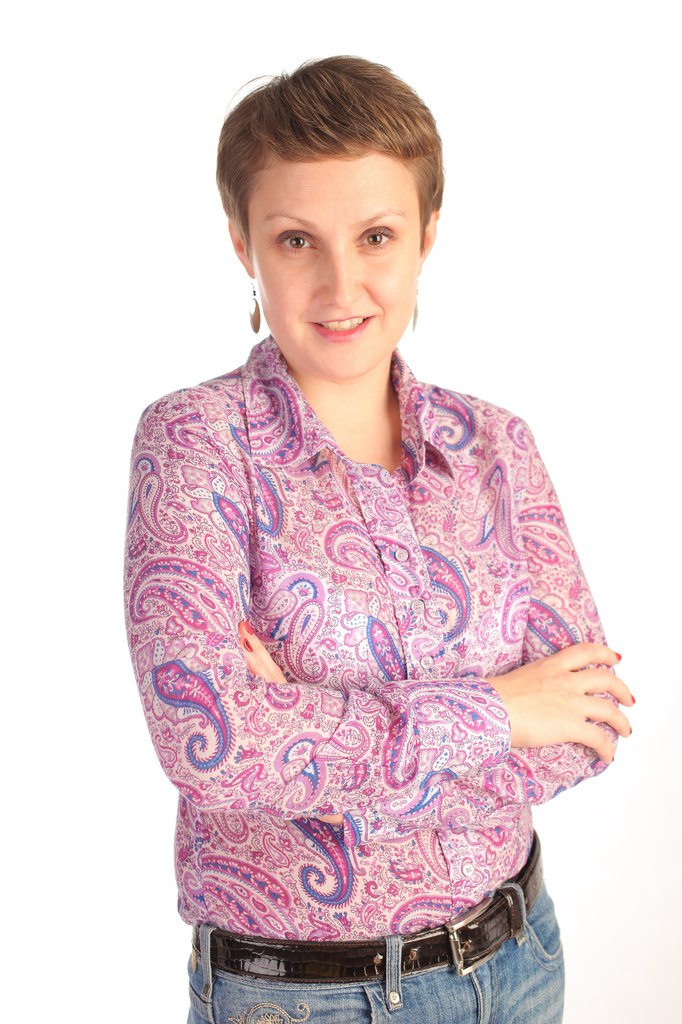 Квалификация: Историк. Преподаватель по специальности “История”.Опыт работы:Пермский педагогический колледж № 1, ПГНИУ,Пермская государственная сельскохозяйственная академия, Пермский финансово-экономический колледж - филиал Финансового университета,Доцент кафедры всеобщей истории ПГНИУ.Ученая степень и звание: Кандидат исторических наук.Данные о повышении квалификации и профессиональной переподготовке:по программе «Актуальные проблемы современного исторического знания» (РИНО ПГНИУ, 72 часа, 2018 г.), по программе «Подготовка членов региональных предметных комиссий по проверке выполнения заданий с развернутым ответом в экзаменационных работах ГИА-11 по образовательным программам среднего общего образования» (по обществознанию) (ГАУ ДПО «Институт развития образования Пермского края», 24 часа, 2019 г.), по программе «Подготовка членов региональных предметных комиссий по проверке выполнения заданий с развернутым ответом в экзаменационных работах ГИА-11 по образовательным программам среднего общего образования» (по истории) (ГАУ ДПО «Институт развития образования Пермского края», 24 часа, 2019 г.).Общий стаж работы:15 лет.Стаж по специальности: 15 лет.Дягелец Дарья Федоровна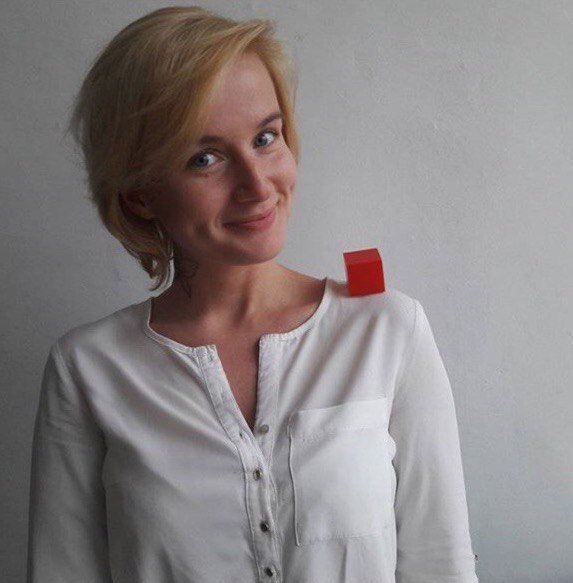 Квалификация: историк, преподаватель истории, переводчик в профессиональной коммуникации.Опыт работы: МАОУ СОШ № 9, МАОУ СОШ № 7.Должность в организации: преподаватель английского языка.Данные о повышении квалификации и профессиональной переподготовке: «Психология, педагогика и методика в основной и старшей школе». Профессиональная переподготовка. Онлайн школа «Фоксфорд», 2019 г.Общий стаж работы: 7 лет.Стаж по специальности: 6 лет.Еловикова Юлия Александровна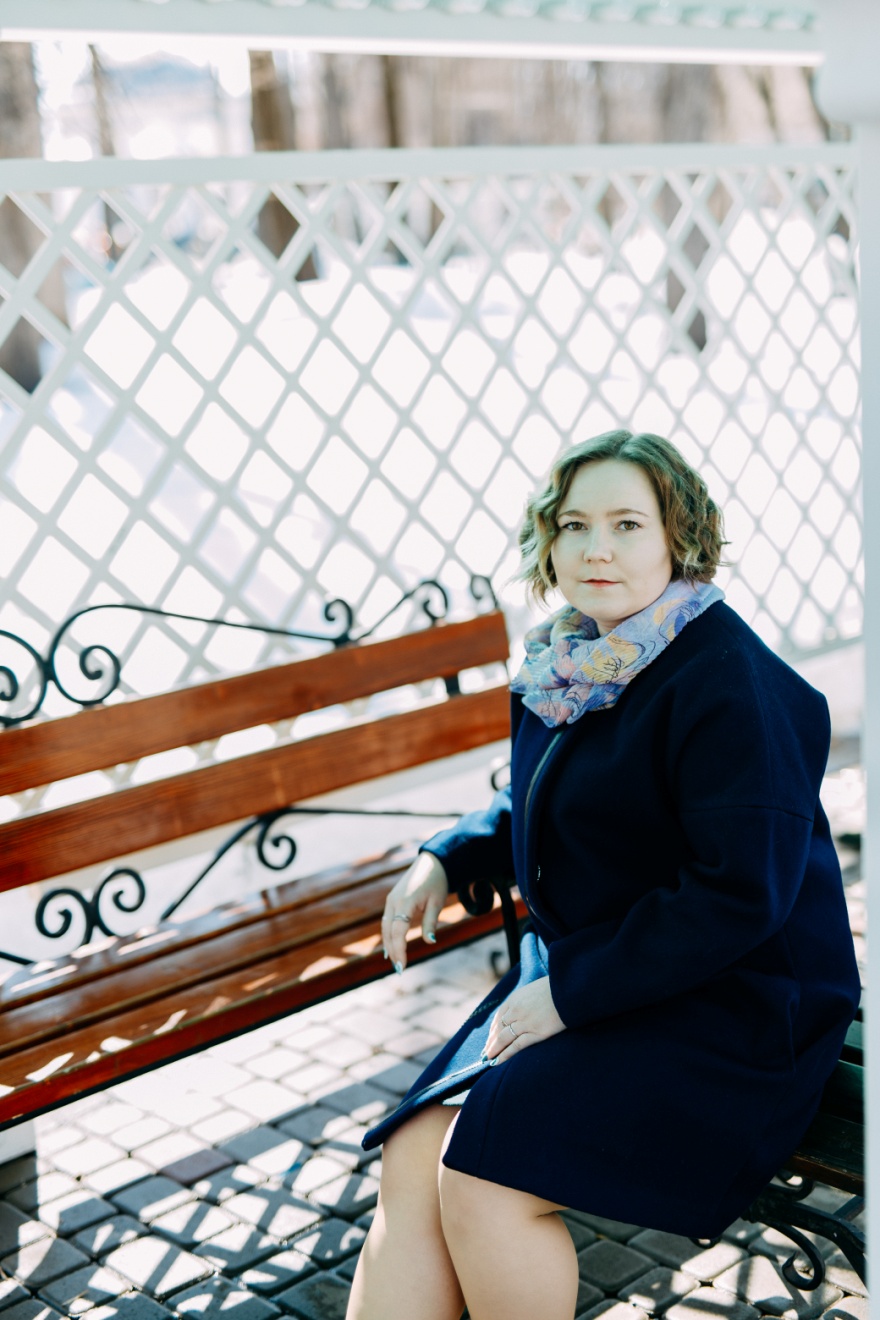 Квалификация: Инструктор по художественной керамике. Студентка Института культуры (библиотечное дело).Опыт работы: АНО ДПО «Центр образования «Академия».Должность в организации: преподаватель творчества.  Данные о повышении квалификации и профессиональной переподготовке:Общий стаж работы: 4 года.Стаж по специальности: 4 года. Жиганкова Татьяна Борисовна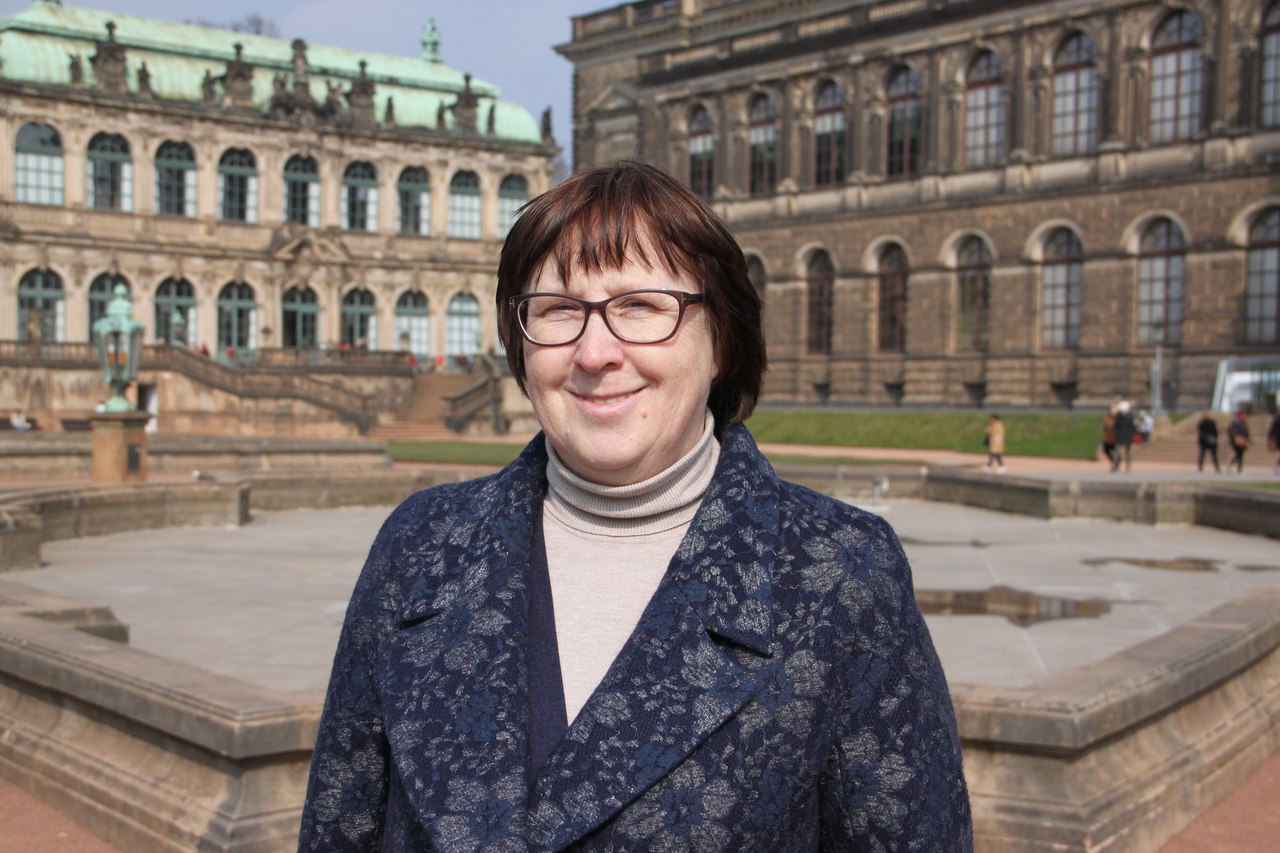 Квалификация: учитель математики.Опыт работы: МОУ СОШ № 10 г. Воткинска Удмуртской Республики, учитель математики.АНО ДПО «Центр образования «Академия»», октябрь 2017 – май 2018, сентябрь 2018 – май 2019.Должность в организации: преподаватель математики.Данные о повышении квалификации и профессиональной переподготовке: Общий стаж работы: 36 лет.Стаж по специальности: 36 лет.Зарипова Лина Зефаровна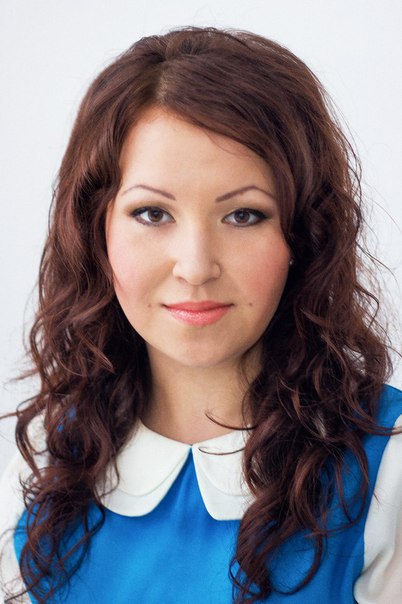 Квалификация: Психолог, преподаватель психологии.Опыт работы: Центр дополнительного образования «Академия»Центр психолого-педагогической помощи ПГНИУУченая степень и звание: кандидат психологических наук, доцент.Должность в организации: психолог.Данные о повышении квалификации и профессиональной переподготовке: «Проектирование и реализация основных профессиональных образовательных программ бакалавриата по направлению подготовки «Специальное (дефектологическое) образование» (Учитель-дефектолог)»  (МГПИ, Москва, 2014)Внедрение модели обучения и индивидуального социально-психологического сопровождения обучающихся с нарушением опорно-двигательного аппарата по области образования "Инженерное дело, технологии и технические науки (Уровень бакалавриата)" (ФГБОУ ВО ВятГУ, Киров, 2016)«Визуальные коммуникации. Создание мультимедийного контента" (РИНО ФГБОУ ВПО ПГНИУ, Пермь, 2016)«Ресурсная психотерапия» (Ассоциация развития перинатальной психологии и медицины, «Центр холистической медицины», 2017) «Актерское мастерство»  (Муниципальное бюджетное учреждение «Центр психолого-педагогической, медицинской и социальной помощи», г. Пермь, 2017) «Психологический театр: новые формы переживаний» (Муниципальное бюджетное учреждение «Центр психолого-педагогической, медицинской и социальной помощи», г. Пермь, 2017)«Перинатальный психолог. Социально-психологическое сопровождение беременности, родов и послеродового периода, женщин со сложностями в репродуктивной сфере». Программа дополнительного профессионального образования. (Автономная некоммерческая организация дополнительного профессионального образования «Уральский институт повышения квалификации и переподготовки» (АНО ДПО «УрИПКиП»), 2019.Общий стаж работы: 12 летСтаж по специальности: 12 летИванова Светлана Сергеевна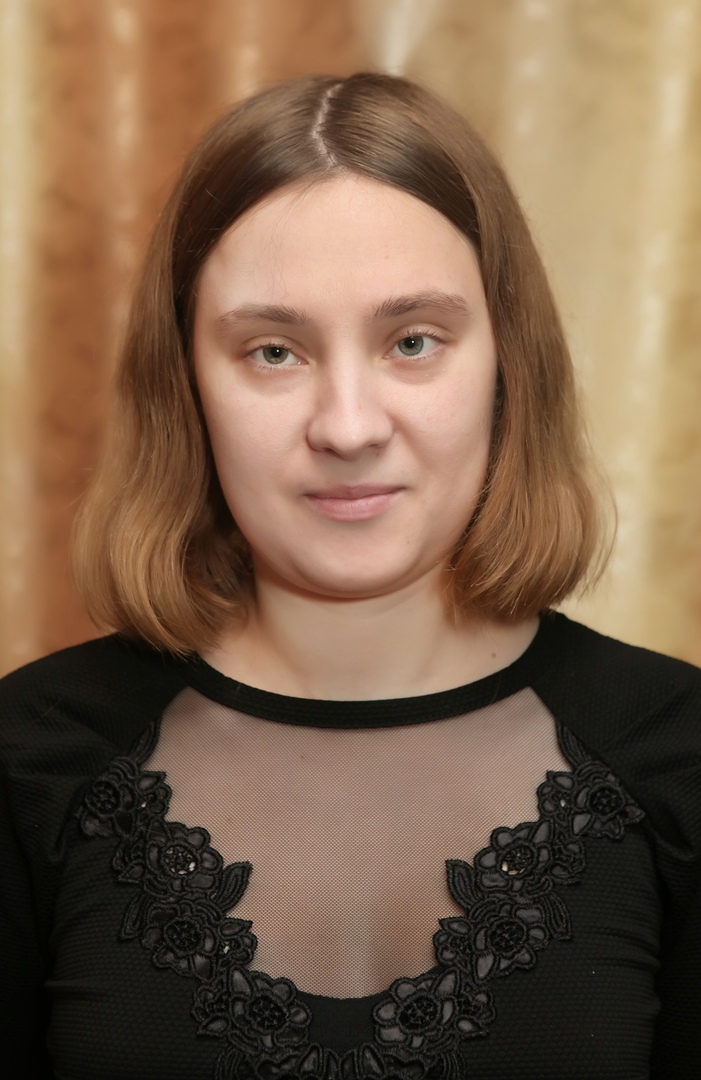 Квалификация: учитель русского языка и литературы.Опыт работы: Пермский государственный гуманитарно-педагогический университет,  доцент кафедры общего языкознания, русского и коми-пермяцкого языков и методики преподавания языков.Должность в организации: преподаватель русского языка.Ученая степень: кандидат филологических наук (специальность 10.02.19 – «Теория языка»).Данные о повышении квалификации и профессиональной переподготовке:Профессиональная переподготовка: Пермский государственный педагогический университет, факультет иностранных языков, специальность – учитель английского языка. Срок обучения: 2005 – 2009 гг.  Подготовка членов региональных предметных комиссий по проверке выполнения заданий с развернутым ответом в экзаменационных работах ГИА-11 по образовательным программам среднего общего образования (в объеме 40 часов). Удостоверение № 592402632766 от 20.05.2015, выдано ГБУ ДПО «Институт развития образования Пермского края».Инклюзивное обучение лиц с инвалидностью и ограниченными возможностями здоровья в системе высшего образования (в объеме 72 часов). Удостоверение № 592404391121 от 01.09.2016, выдано ФГБОУ ВО ПГГПУ.Новая модель реализации образовательных программ высшего образования (в объеме 36 часов). Удостоверение № 771801033305 от 02.12.2016, выдано ФГБОУ ВО «Российский экономический университет им. Г.В.Плеханова».Подготовка членов региональных предметных комиссий по проверке выполнения заданий с развернутым ответом в экзаменационных работах ГИА-11 по образовательным программам среднего общего образования (русский язык) в объеме 24 часов. Удостоверение № 592404636788 от 15.02.2018, выдано ГАУ ДПО «Институт развития образования Пермского края».Общий стаж работы: 9 лет. Стаж по специальности: 9 лет.Леготкина Милена Александровна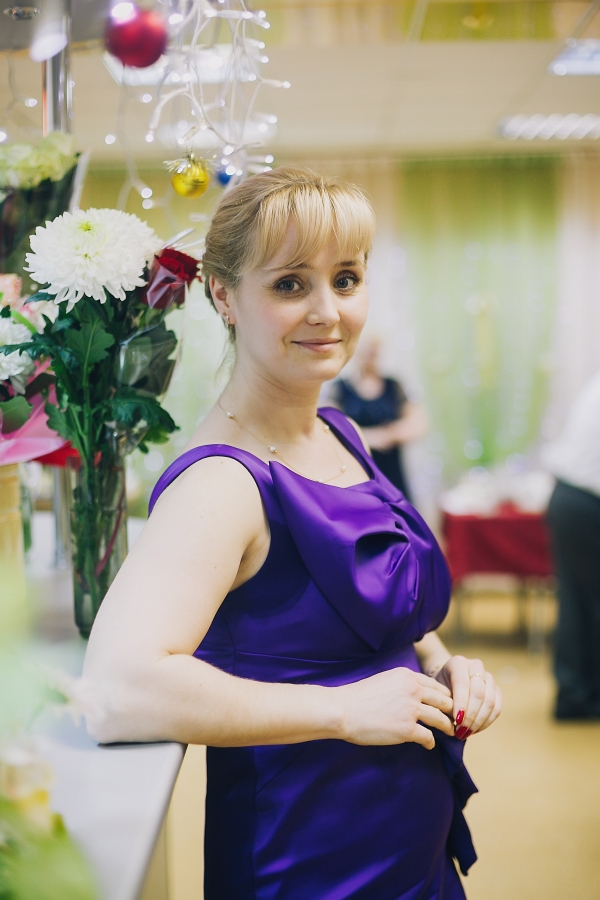 Квалификация: Математик. Преподаватель математики.Опыт работы: МАОУ СОШ № 127, МАОУ СОШ № 93, МАОУ Лобановская СОШ, МАОУ ПКШ № 1.Должность в организации: преподаватель математики.Данные о повышении квалификации и профессиональной переподготовке: Управление качеством образования: современные методы повышения качества непрерывного обучения математике для успешной реализации новых ФГОС. 108 ч. ВШЭ. 2018 г. Удостоверение о повышении квалификации № 096142.Подготовка членов региональных предметных комиссий по проверке выполнения заданий с развернутым ответом в экзаменационных работах ГИА-9 по образовательным программам среднего общеобразовательного уровня (математика) в объеме 24 час. Удостоверение № 592407637672 выдано ГАУ ДПО «Институт развития образования Пермского края» 01.04.2019.Общий стаж работы: 20 лет.Стаж по специальности: 17 лет.Михайлова Наталья Валентиновна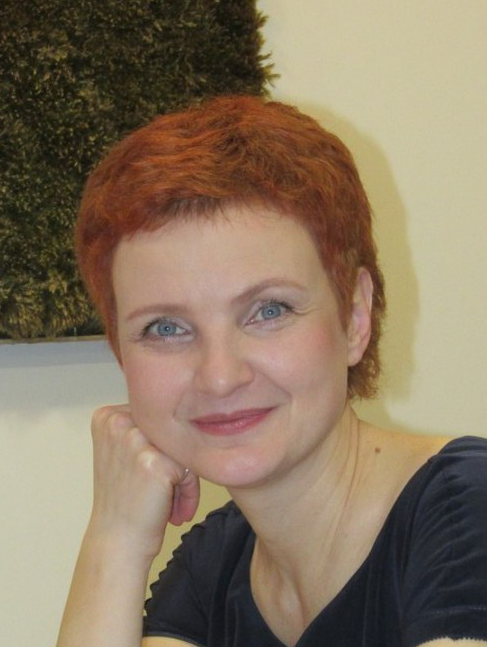 Квалификация: Филолог. Преподаватель русского языка и литературы.Опыт работы: ПГНИУ, кафедра журналистики, старший преподаватель (2010 – 2012).РМЦПК, преподаватель (учебные направления: «Речевые коммуникации», «Деловой этикет и имидж делового человека», «Политическая культура»).Должность в организации: логопед.Данные о повышении квалификации и профессиональной переподготовке: Учитель-логопед, направление подготовки 44.03.03 «Специальное (дефектологическое) образование». Диплом о профессиональной переподготовке 592407656560. ФГБОУ ВО «ПГГПУ». Пермь, 2018.Общий стаж работы: 23 годаСтаж по специальности: 2 годаМокрушина Маргарита Алимовна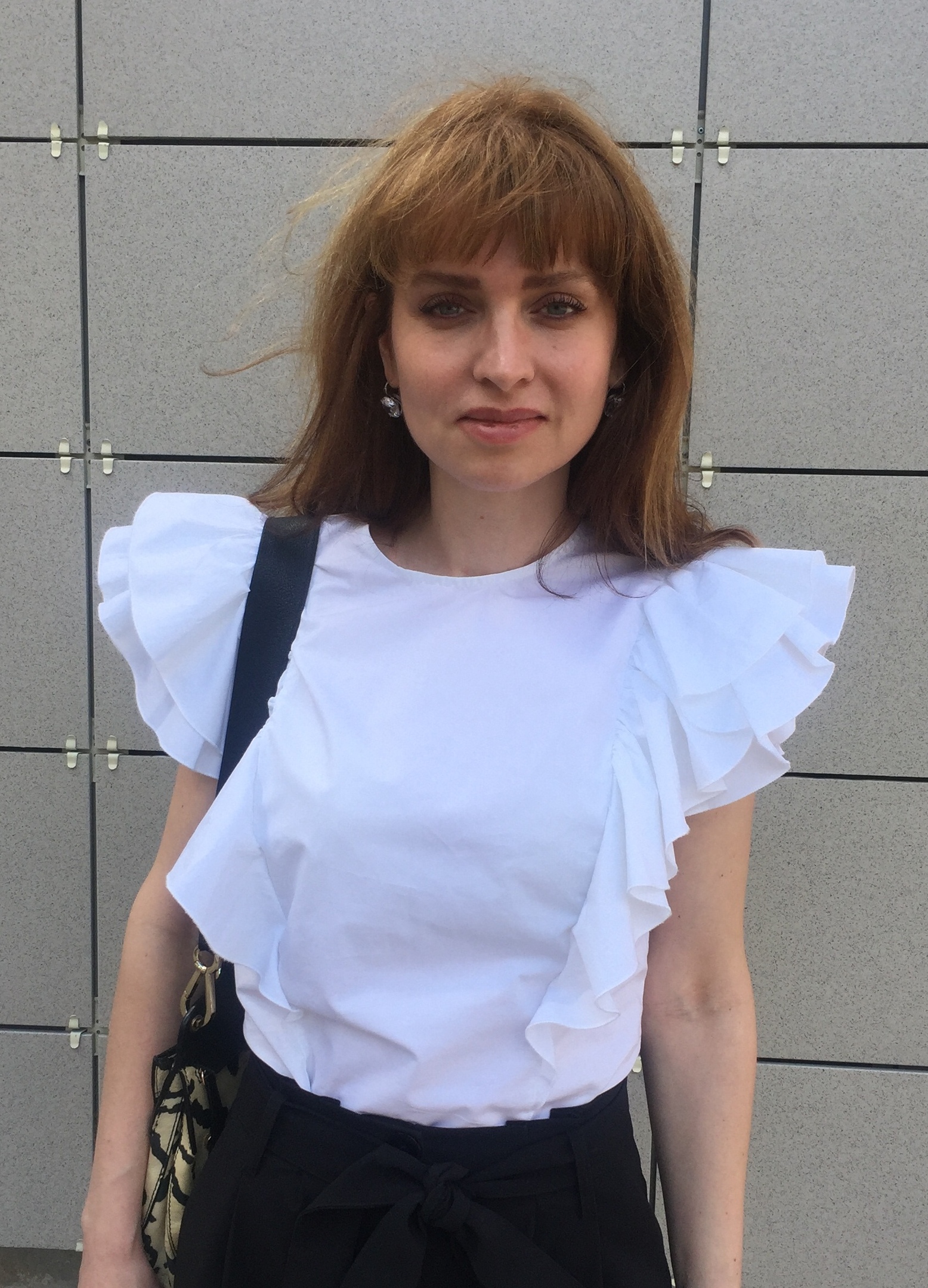 Квалификация: филолог-германист, преподаватель языка и литературы. Переводчик.Опыт работы: Российско-американское предприятие ОАО «Альфа-цемент», переводчик;ОАО «Велта», переводчик;АКБ «Пермь», переводчик;АНО ДПО «Центр образования «Академия»», преподаватель (сентябрь 2018 – май 2019).Должность в организации: преподаватель английского языка.Данные о повышении квалификации и профессиональной переподготовке: Общий стаж работы: 18 лет.Стаж по специальности: 13 лет.Постаногова Махингуль Бобиевна (Майя Борисовна)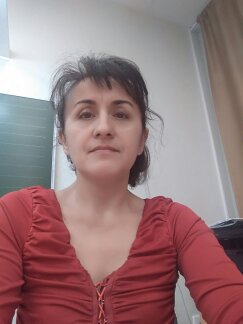 Квалификация: учитель начальных классов; учитель русского языка и литературы по специальности «Русский язык и литература».Опыт работы: учитель начальных классов в гимназии № 2, СОШ № 63 (1988 – 2004);учитель начальных классов в МБОУ Начальная общеобразовательная школа п. Звездный (2012 – 2015);учитель начальных классов МАОУ «Город дорог» (2017 – по настоящее время); преподаватель Студии йоги «Воздух» (2017 г. – по настоящее время).Должность в организации: учитель начальных классов, преподаватель детской йоги.Данные о повышении квалификации и профессиональной переподготовке: Сертификат учителя йоги (Международный открытый Йога университет) № 4000937. 2019.Сертификат инструктора йоги (Международный открытый Йога университет). № 8863910. 2015. Курсы повышения квалификации по ОРКСЭ. РИНО ПГНИУ. Пермь. 2013.Дистанционные курсы повышения квалификации «Достижение планируемых результатов ФГОС НОО средствами курсов литературного чтения системы развивающего обучения Л.В.Занкова. Федеральный научно-практический центр им. Л.В.Занкова. Москва. 2012.Общий стаж работы: 31 лет.Стаж по специальности: 21 год работает как учитель начальных классов. 14 лет – как преподаватель йоги.Проскурнина Мария БорисовнаКвалификация: филолог, преподаватель русского языка и литературы. Опыт работы: Пермское государственное хореографическое училище (1994–1995), учитель русского языка и литературы; Пермский государственный университет (ПГНИУ, 1995-1996, 2000), преподаватель кафедры мировой литературы и культуры; ГАСК (2004-2005), преподаватель кафедры литературоведения; МПГУ (2005–2011), доцент кафедры всемирной литературы; Институт славяноведения РАН (2000–2016), доцент, научный сотрудник; АНО ДПО «Центр образования «Академия»» (с 2016 по настоящее время), преподаватель русского языка и литературы. Должность в организации (дисциплина(ы)): преподаватель русского языка и литературы. Ученая степень, звание: кандидат филологических наук (2000), доцент (2006) Данные о повышении квалификации и/или профессиональной переподготовке: Подготовка членов региональных предметных комиссий по проверке выполнения заданий с развернутым ответом в экзаменационных работах ГИА-11 по образовательным программам среднего общеобразовательного уровня (литература) в объеме 24 час. Удостоверение № 592404636797 выдано ГАУ ДПО «Институт развития образования Пермского края» 15.02.2018. Общий стаж работы: 23 года.Стаж по специальности: 23 года.Сутоцкая Мария Юрьевна 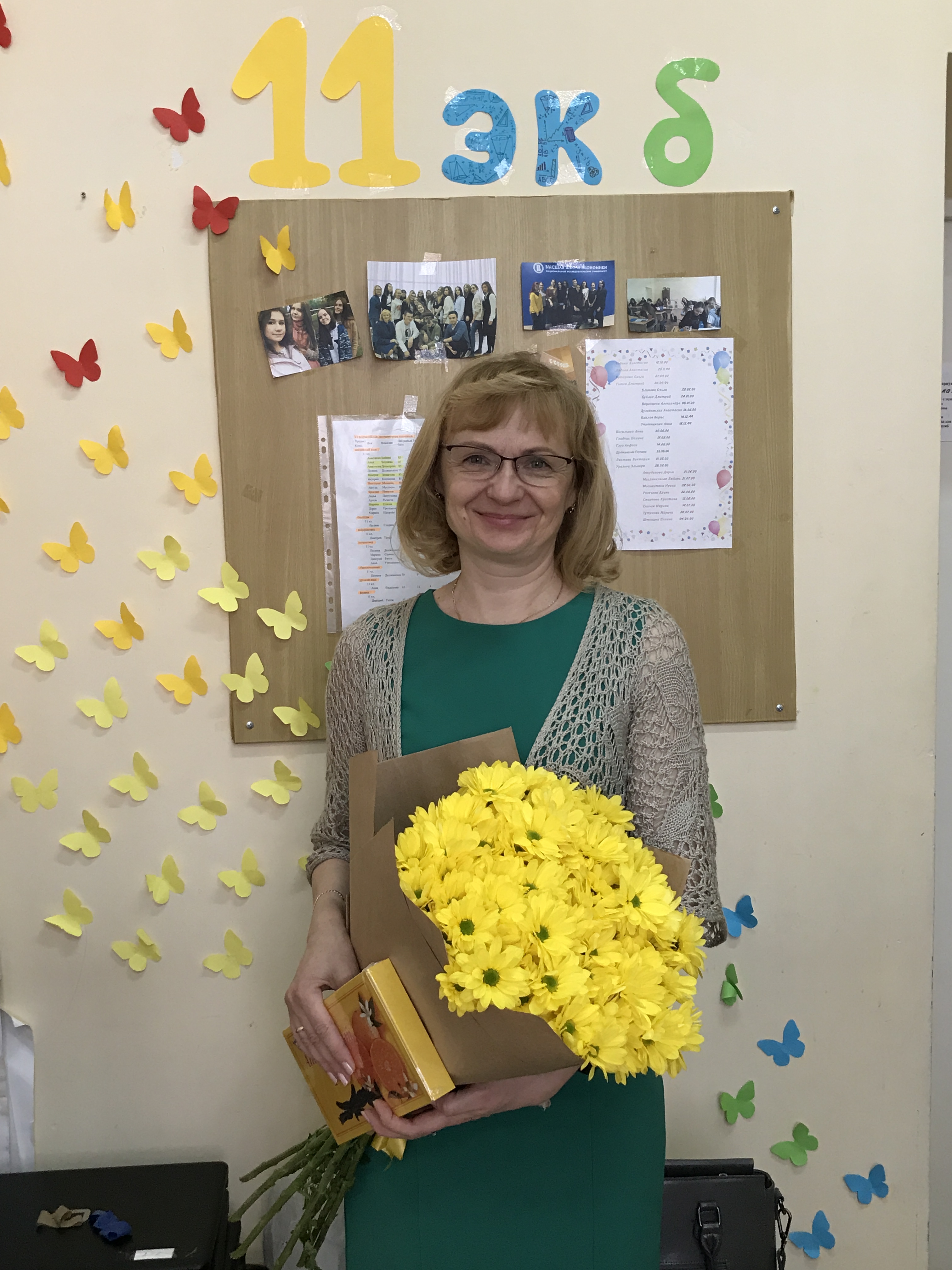 Квалификация: учитель английского, немецкого языковОпыт работы: МАОУ «Лицей №2».Должность в организации (дисциплина(ы)): преподаватель английского языка.Ученая степень, звание: учитель высшей категории.Данные о повышении квалификации и/или профессиональной переподготовке:«Современные подходы к обучению старшеклассников в формате ФГОС нового поколения» 2017 г. «Подготовка членов региональных предметных комиссий по проверке выполнения заданий с развернутым ответом в экзаменационных работах ГИА – 11 по образовательным программам среднего общего образования» (английский язык) 2017 г. «Подготовка членов региональных предметных комиссий по проверке выполнения заданий с развернутым ответом в экзаменационных работах ГИА – 11 по образовательным программам среднего общего образования» (английский язык) 2020 г. Общий стаж работы: 32 года.Стаж по специальности: 32 года. Тютюников Александр Александрович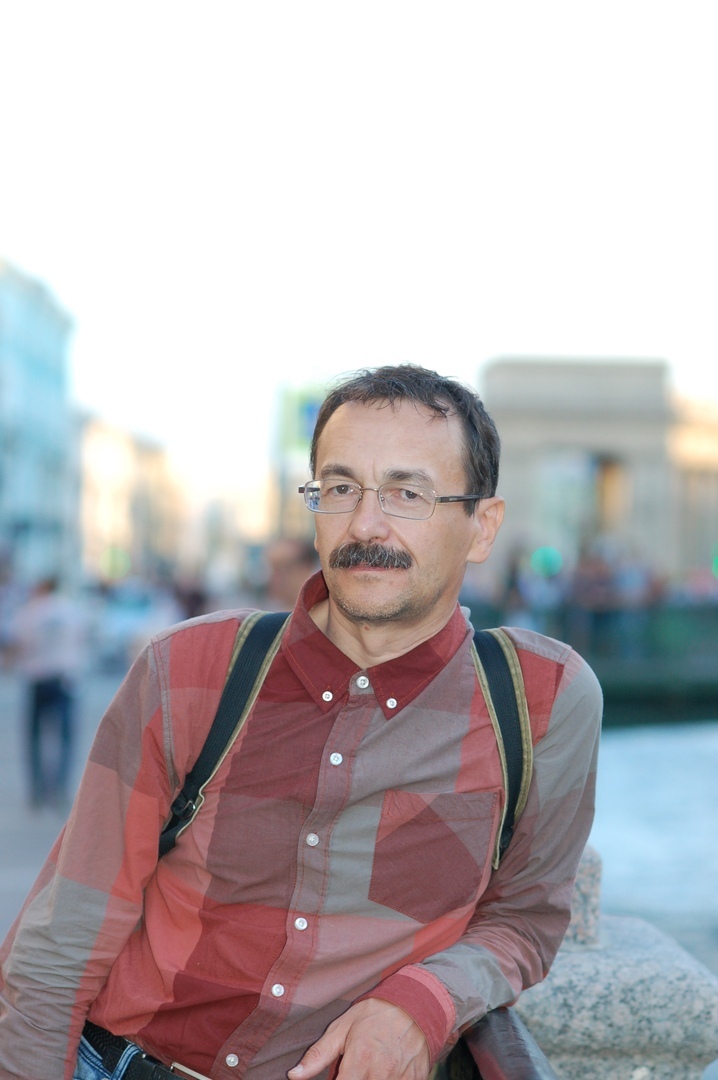 Квалификация: физик, теоретическая ядерная физика.Опыт работы: ПГНИУ (преподаватель).Должность в организации (дисциплина(ы)): преподаватель физики.Ученая степень, звание: кандидат наук.Данные о повышении квалификации и/или профессиональной переподготовке: Общий стаж работы: 32 года.Стаж по специальности: 9 лет. Фукалов Михаил Геннадьевич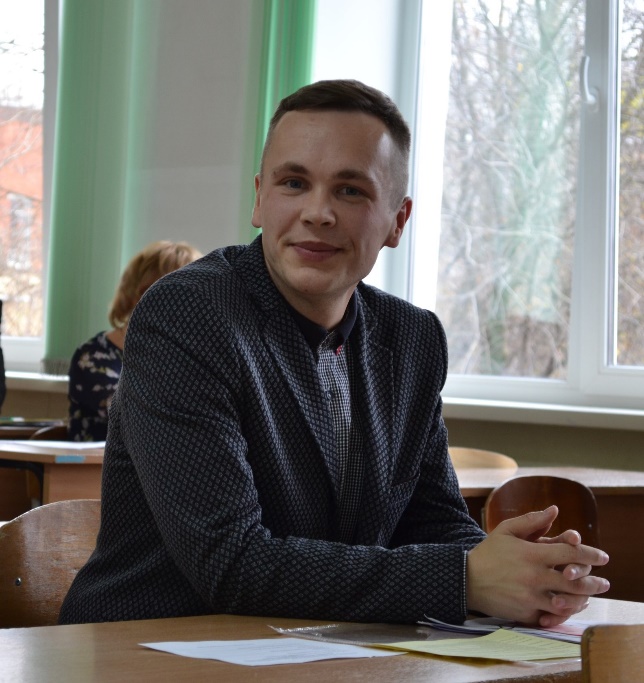 Квалификация: историк, преподаватель истории.Опыт работы: МАОУ «Лицей №10».Должность в организации (дисциплина(ы)): преподаватель истории и обществознания.Ученая степень, звание: учитель высшей категории.Данные о повышении квалификации и/или профессиональной переподготовке:«Историко-культурный стандарт: концепция современного исторического образования в условиях реализации ФГОС», 2018 г. Общий стаж работы: 11 лет.Стаж по специальности: 11 лет. Чагина Анастасия Петровна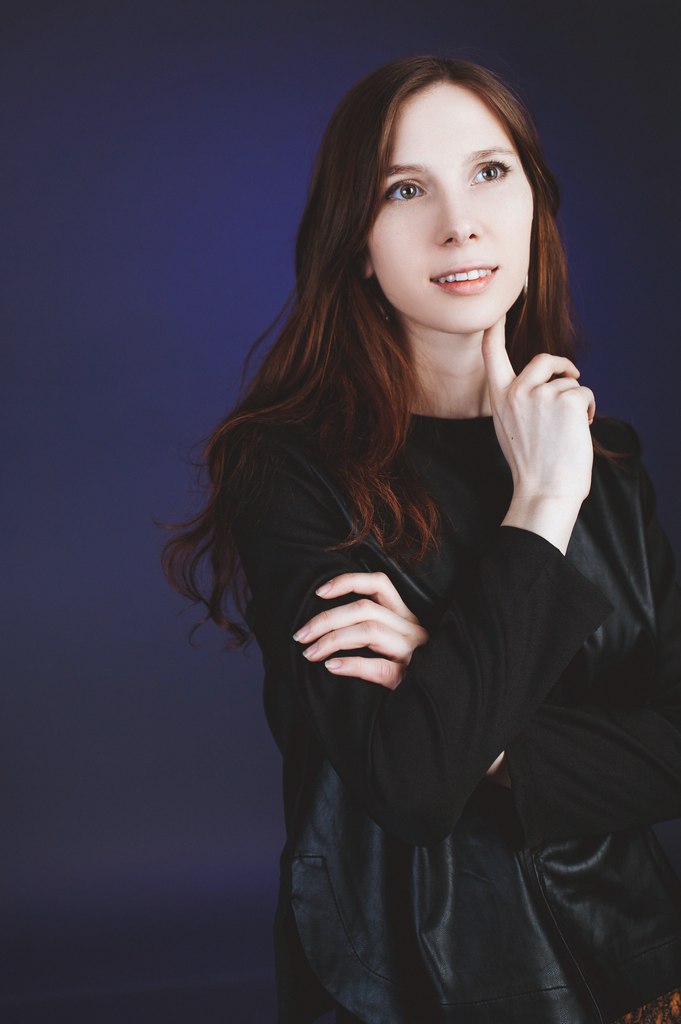 Квалификация: Лингвист-переводчик (специалитет), магистр филологии.Опыт работы: Языковой центр LingvoVision (преподаватель, переводчик); ПГНИУ (преподаватель).Должность в организации: преподаватель испанского языка.Ученая степень: магистр филологии.Данные о повышении квалификации и профессиональной переподготовке:январь 2017 г.: «Использование информационно-коммуникационных и дистанционных технологий в образовательной деятельности преподавателя вуза», 16 часов (Пермь, ПГНИУ);июль - август 2017 г.: «Curso de formación especializada de profesores de español como lengua extranjera», 50 часов (Universidad de Zaragoza, Jaca);апрель 2019 г.: «Современные образовательные технологии», 16 часов (Пермь, ПГНИУ);апрель 2019 г.: «Философские проблемы социально-гуманитарных наук», 16 часов (Пермь, ПГНИУ);апрель 2019 г.: «Педагогическое мастерство в структуре современных требований к профессиональной подготовке бакалавров, специалистов и магистров», 16 часов (Пермь).Общий стаж работы: 7 лет (из них 3 в ПГНИУ).Стаж по специальности: 7 лет (из них 3 в ПГНИУ).